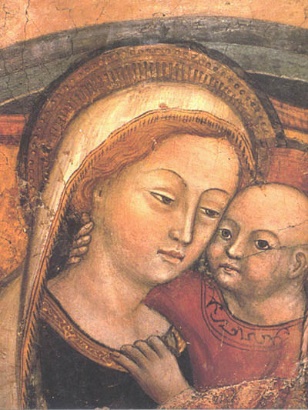 MONDAY GROUPMeetings will begin again after the summer break on Monday 9th Sept. All welcome to come along. We usually pray Vespers (Evening Prayer) together and then explore a faith topic before finishing with light refreshments. This session we will be reading together The Story of a Soul, St Therese of Lisieux’s spiritual autobiography.SECOND COLLECTION There will be special collection at all Masses this weekend to support the work of SPRED.COLLECTIONSLast week’s offertory collection came to £596.Many thanks for your ongoing support of the parish.MEN’S SPIRITUALITYThere will be a day conference for fathers, married men and those considering marriage on Sunday 22 September in Hazelwood House (52 First Gdns, G41 5BN). The cost of the day is £20 which includes lunch and coffee break. To book contact Philip Church: 07971 863 050; pc62@btconnect.com20-40 NETWORK EVENTSAged 20-40 and want to meet fellow young Catholics? We have booked a round of mini golf and will be going for some drinks afterwards. We always have new faces at our events and would love to welcome some more so why not come along. Friday 13th September, 8pm. Email 2040network@gmail.com for more information.CONSIDERING PRIMARY TEACHING? There will be an information evening for people considering applying for Initial Teacher Education programmes (primary school) in St. Patrick’s Primary School, 10 Perth Street, Glasgow G3 8UQ on Tuesday 17th September 2018 at 6.00pm.  This event will focus on the application process.  Representatives from the University of Glasgow, the Archdiocesan Primary Head Teachers Association (APHTA), Church and Local Authority Church Representatives will be present to discuss the application process, Teacher Approval, etc. and to explain what support is on offer and answer questions.KNIGHTS OF ST COLUMBA  Centenary recruitment drive – serving God by serving others. If you are 16+ and a practising Catholic, please contact John O’ Donnell on 07854 886425 or Paul Laird on 07875 499608. Tell our story share our dream. POPE FRANCIS TWEETSTry to keep quiet a moment and let God love you. Try to silence all the inner voices, and rest for a second in His embrace. @PontifexST THERESE OF LISIEUXRelics of St Therese of Lisieux will be in Glasgow 16-18th September. This is an important event in the life of the Church in Scotland. After a stop in Barlinnie Prison, the relics will be taken to the parish of St Therese of Lisieux before being transferred to St Andrew’s Cathedral on 17th Sept, where there will be opportunity to venerate the relics of this most popular saint. I encourage you take make every effort to venerate the relics of St Therese. Full details of the programme can be found at: www.littleflowerinscotland.co.uk/archdiocese-glasgow THE BEGINNING EXPERIENCEThe Beginning Experience is holding a weekend for those who find themselves suffering through divorce, separation or widowhood. The weekend will take place from 4-6th October 2019. For details contact: Catherine on 0131 665 3383, or email: beginningexperiencescotland@hotmail.comNEW PRAYER GROUPAre you aged between 18-35? Do you wish to know about Franciscan spirituality? St Francis and St Clare warmly Invites you to an evening of prayer, talks and sharing and a wee pizza afterwards. Come and See! Wednesday 28th August and then every fourth Wednesday of the month, from 7-9pm in Blessed John Dun Scotus, Ballater Street, Glasgow G5 0YT. HOLY MASS FOR NEWLY MARRIED COUPLESArchbishop Tartaglia will celebrate Holy Mass for the newly married couples of the Archdiocese in Saint Andrew’s Cathedral on Sunday 6th October at 3pm.  All couples of the Archdiocese married during the past few years are invitedFAITH FORUM A fortnightly series of talks on living out the Catholic faith. All young people welcome.  These talks will take place at 7pm in Turnbull Hall, University of Glasgow Catholic Chaplaincy, 13-15 Southpark Terrace, Glasgow G12 8LG.  3rd October - Mr Ruairidh MacLennan – The Mission: Being a Young Catholic in Scotland Today;  FERTILITY CARE SCOTLAND We are opening a new clinic in the Diocesan offices, Paisley on alternative Monday evenings from 7 – 9pm. We run clinics in Edinburgh, Hamilton, Aberdeen and Paisley. At Fertility Care Scotland we teach The Billings Ovulation Method of Natural Fertility Regulation, which helps couples achieve or postpone pregnancy in a natural way. We can help couples optimize their chances of conceiving. Our service is free and confidential and no appointment is necessary. We invite you to come and visit us at one of our clinics. Phone: 0141 221 0858; E-Mail: info@fertilitycare.org.uk;www.fertilitycare.org.uk Join us on facebook  www.facebook.com/fertilitycarescotland  Follow us on Twitter:  www.twitter.com/billingsscot HAVE YOU EVER CONSIDERED ADOPTION?Have you ever considered adoption as a way to grow your family? Could you provide a loving, stable family environment for a child who needs a home? If you would like to find out more about the adoption process, please visit www.stmargaretsadoption.org.uk or contact us on 0141 332 8371 or e-mail info@stmargaretsadoption.org.uk.VOCATION DISCERNMENTA series of evening of catechesis, prayer and support has been organised for next year. Anyone considering their future and what God is calling them to do is welcome. The next meeting is at 7.00pm pm on Fri 10th May 2019 in Turnbull Hall, Southpark Terrace, G12 8LG.17th October – Fr Ross Campbell – The Climate: Overcoming the Dictatorship of Relativism;   31st October – Fr Paul Denney – The Content: Christ and His Church;  14th November – Mrs Natalie Finnigan – The Challenge (1): Witnessing in a Time of Scandal;  28th November – Sr Roseann Reddy – The Challenge (II); Building a Culture of Life;   12th December – Sr Andrea Fraille – The Challenge (III): Male and Female He Created Them. 